Муниципальное дошкольное образовательное учреждение «Детский сад №6 «Ягодка» Тутаевского муниципального района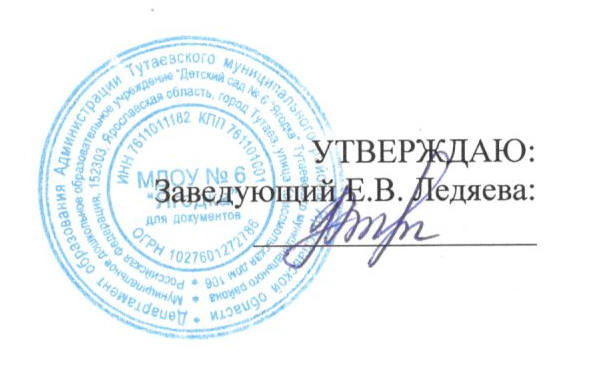 Дополнительнаяобщеобразовательная общеразвивающая программакружка вокального ансамбля «Динозаврики»Направленность: художественно-эстетическаяВозраст детей: 5 – 6 летСрок реализации: 1 годПринято на заседании педсоветаПротокол №1 от 21.10.2020                            Автор-составитель программы:Музыкальный руководительКоновалова Ирина Ивановна2020 годПояснительная записка«Музыка начинается с пения» /Курт Закс/  «Запоют дети – запоет народ» /К.Д.Ушинский/Россия   издавна   славилась   своими   песенными   традициями.   Песни передавались от старшего поколения младшему с самого раннего детства. Это были потешки, пестушки, колыбельные, заклички, дразнилки, приговорки, трудовые, обрядовые, лирические, шуточные песни.Но с течением времени жизненный уклад людей изменился, прервалась цепочка передачи песенного наследия народа. В современном мире отношение людей к культурным традициям прошлого совсем иное. Все реже в домах звучит хорошая музыка, за праздничным столом современные родители не поют застольных песен. Ребенок постоянно находится в окружении агрессивного музыкального фона поп- и рок-музыки, звучащих с экранов телевизоров, радиоприемников, компьютеров. Современные малыши редко посещают с родителями театры, детские концертные филармонии, музеи. Все это приводит к эмоциональному оскудению нации.«Все начинается с детства». Всем очень хорошо известны эти слова В.Сухомлинского. С детского сада и нужно развивать ребенка эмоционально. Пение – один из любимых детьми видов музыкальной деятельности, обладающий большим потенциалом эмоционального, музыкального и познавательного развития. Благодаря пению у ребенка развивается эмоциональная отзывчивость на музыку и музыкальные способности: интонационный звуковысотный слух, без которого музыкальная деятельность просто не возможна, тембровый и динамический слух, музыкальное мышление и память. Кроме того успешно осуществляется общее развитие, формируются высшие психические функции, обогащаются представления об окружающем, речь, малыш учится взаимодействовать со сверстниками. Поскольку пение – психофизический процесс, связанный с работой жизненно важных систем, таких как дыхание, кровообращение, эндокринная система и других, важно, чтобы голосообразование было правильно, природосообразно организовано, чтобы ребенок чувствовал себя комфортно, пел легко и с удовольствием.Правильный режим голосообразования является результатом работы по постановке певческого голоса и дыхания. Дыхательные упражнения, используемые на занятиях по вокальному пению, оказывают оздоравливающее влияние на обменные процессы, играющие главную роль в кровоснабжении, в том числе и органов дыхания. Улучшается дренажная функция бронхов, восстанавливается носовое дыхание, повышается общая сопротивляемость организма, его тонус, возрастает качество иммунных процессов.Данная программа направлена на развитие у воспитанников ДОУ вокальных данных, творческих способностей, исполнительского мастерства.При разработке программы были изучены и проработаны следующие авторские программы: по музыкальному воспитанию детей дошкольного возраста «Ладушки» (авторы И. Каплунова, И. Новоскольцева), программы Э.П. Костиной «Камертон», музыкальная ритмика «Топ-хлоп» Е. Железневой, «Танцевальная мозаика» Е. Мартыненко, «Талант – восьмое чудо света» М. Опришко.Дополнительная программа соответствует требованиям:Закона РФ от 29 декабря 2012 года № 273-ФЗ «Об образовании в Российской Федерации»;Типового положения об образовательном учреждении дополнительного образования детей;Конвенции о правах ребенка;Приказ Министерства просвещения Российской Федерации от 09.11.2018 г. № 196 «Об утверждении Порядка организации и осуществления образовательной деятельности по дополнительным общеобразовательным программам»;Санитарно-эпидемиологических требований к устройству, содержанию и организации режима работы в дошкольных организациях.Цель: развитие певческих навыков дошкольника.Задачи:Развитие чистоты интонирования, четкой дикции, артикуляционного аппарата;Развитие правильного певческого дыхания;Формирование интереса к вокальному искусству;Развитие умений петь естественным голосом, без напряжения, постепенно расширяя диапазон;Развитие музыкального слуха, координации слуха и голоса;Совершенствование вокально-хоровых навыков;Развитие умений различать звуки по высоте;Развитие умений выразительно передавать характер песни;Формирование певческой культуры. Планируемый результат:Дети владеют навыками пения: петь легко, не форсируя звук, с четкой дикцией, петь хором и без него, удерживать дыхание до конца фразы, чисто интонировать мелодию в поступенном движении и скачкообразном вверх на квинту и  кварту.Увлеченно и заинтересованно слушают песни, определяют их характер, жанр, темп, ритм, высокие и низкие звуки, направление движения мелодии.Выражают свои впечатления о прослушанной песне в эстетических суждениях, художественных движениях под музыку. Эмоционально откликаются на музыкальные произведения, понимают их, сформирован положительный настой к исполнению песни.  Проявляют основанные этические нормы при выступлениях на концертах. Результаты работы будут отслеживаться следующими способами: умение ребенком применять знакомые песни в  играх, процессе праздников, развлечений, а также в самостоятельной деятельности, методом наблюдения, способом  прослушивания.Подведение итогов реализации дополнительной образовательной программы будут проходить в форме концерта 1 раз в полугодие.Основопологающие принципы программы:Принцип системности;Принцип последовательности;Принцип деятельностного подхода;Принцип культуросообразности;Принцип интеграции;Принцип развивающего обучения;Принцип гуманизации;Принцип сотрудничества;Принцип преемственности взаимодействия с ребенком в условиях детского сада и семьи;Организация и проведение занятийПрограмма вокального кружка «Динозаврики» предназначена для детей 5 – 6 лет. Предполагается 60 занятий в год. Занятия проводятся с октября по май, два раза в неделю во второй половине дня. Продолжительность занятия 30 минут. Особенности слуха и голоса детей 5-6 лет.На шестом году жизни дети имеют уже некоторый музыкальный опыт. Общее развитие на шестом году жизни, совершен-ствование процессов высшей нервной деятельности оказывают положительное влияние на формирование голосового аппарата на развитие слуховой активности. Однако голосовой аппарат по-прежнему отличается xpупкостью, ранимостью. Гортань с голосовыми связками еще недостаточно развиты. Связки короткие. Звук очень слабый. Он усиливается резонаторами. Грудной (низкий) резонатор развит слабее, чем головной (верхний), поэтому голос у детей 5-6 лет несильный, хотя порой и звонкий. Следует избегать форсирование звука, во время которого у детей развивается низкое, несвойственное им звучание. Дети могут петь в диапазоне ре-до2 . Низкие звуки звучат более протяжно, поэтому в работе с детьми надо использовать песни с удобной тесситурой, в которых больше высоких звуков. Удобными являются звуки (ми) фа-си. В этом диапазоне звучание естественное, звук до первой октавы звучит тяжело, его надо избегать. Прежде чем приступить к работе с детьми, необходимо выявить особенности певческого звучания каждого ребенка и чистоту интонирования мелодии и в соответствии с природным типом голоса определить ребенка в ту или иную тембровую подгруппу.Для того чтобы научить детей правильно петь (слушать, анализировать, слышать, интонировать, соединять возможности слуха и голоса), нужно соблюдение следующих условий:игровой характер занятий и упражнений;доступный и интересный песенный репертуар, который дети будут с удовольствием петь не только на занятиях и концертах, но и дома, в гостях;звуковоспроизводящая аппаратура (ноутбук, колонки, микрофон); атрибуты для занятий (шумовые инструменты, музыкально-дидактические игры, пособия);концертная деятельность детей;сценические костюмы, необходимые для создания образа и становления маленького артиста.Необходимо бережное отношение к детскому голосу; проводить работу с детьми, родителями и воспитателями, разъясняя им вредность крикливого разговора и пения, шумной звуковой атмосферы для развития слуха и голоса ребенка. При работе над песнями необходимо соблюдать правильную вокально-певческую постановку корпуса.Программа включает подразделы:развитие музыкального слуха и голоса;песенное творчество;певческая установка;певческие навыки (артикуляция, слуховые навыки, навыки эмоционально-выразительного исполнения, певческое дыхание, звукообразование, навык выразительной дикции).Основной формой организации деятельности детей являются кружковые занятия.Структура занятия.Вводная частьМузыкальное приветствие.Упражнения, направленные на подготовку голосового аппарата ребенка к разучиванию и исполнению вокальных произведений (артикуляционная гимнастика, дыхательные упражнения, интонационно-фонетические упражнения, скороговорки, чистоговорки, упражнения для распевания).2.	Основная часть.Работа над песней: Разбор содержания песни, её значение, заучивание текста песен.Работа над чистотой интонирования, правильной дикцией и артикуляцией, дыхания по фразам, динамическими оттенками, отдельных фраз и мелодий.   Работа направлена на развитие исполнительского мастерства 3.	Заключительная часть.Пение с движениями, которые дополняют песенный образ и делают его более эмоциональным и запоминающимся. Введение в исполнительство детских музыкальных инструментов по мере необходимости. Работа над выразительным артистичным исполнением.Методические приемы:1.	Приемы разучивания песен проходит по трем этапам:знакомство с песней в целом (если текст песни трудный прочитать его как стихотворение, спеть без сопровождения)работа над вокальными и хоровыми навыками;проверка у детей качества усвоения песни (исполнение песен по одному, пение хором).2.	Приемы работы над отдельным произведением:настраивание перед началом пения (тянуть первый звук);пение песни шепотом;пение песни на определенный слог;проговаривание согласных в конце слова;произношение слов в ритме песни (сольмизирование);выделение, подчеркивание отдельной фразы, слова;остановка на отдельном звуке для уточнения правильности тона;анализ направления мелодии;использование элементов дирижирования;пение без сопровождения;зрительная, моторная наглядность.3.	Приемы звуковедения:выразительный показ (рекомендуется аккапельно);образные упражнения;оценка качества исполнение песни.Перечень программно-методического обеспеченияЦифровое фортепиано.Ноутбук - для знакомства с новыми музыкальными произведениями, песнями и для исполнительской деятельности.	Комплекс артикуляционной гимнастики.Комплекс дыхательной гимнастики Емельянова – при работе над песней.Подборки (ноты) песен, попевок.Фонограммы «плюс» и «минус» - используются на занятиях, развлечениях, концертах, праздниках, в самостоятельной деятельности на флеш-носителе.Микрофоны.Детские музыкальные инструменты – для развития чувства ритма и оформления песен.Программы, сценарии концертов.Календарно-учебный планУчебно-тематический планПерспективный план работы ОктябрьНоябрьДекабрьЯнварьФевральМарт АпрельМайКонтрольно-измерительные материалын (низкий) - справляется с помощью педагогас (средний) - справляется с частичной помощью педагога в (высокий) - справляется самостоятельно Список литературыКартушина М.Ю. Вокально-хоровая работа в детском саду. – М.: Издательство «Скрипторий 2003», 2010 г.Метлов Н.А. Музыка – детям. М. Просвещение, 1995 г.Ветлугина Н.А. Музыкальный букварь. М. Музыка, 1997 г.Пегушина З. Развитие певческих навыков у детей. Дошкольное воспитание № 9, 1988 г.Орлова Т. М. Бекина С.И. Учите детей петь. М. Просвещение, 1986 г.Выготский Л.С. Воображение и творчество в детском возрасте.Кононова Н.Г. Музыкально-дидактические игры дошкольников. М. Просвещение, 1982 г.Костина Э.П. Камертон. Программа музыкального образования для детей раннего и дошкольного возраста. М. Про свещение, 2004 г. Шереметьев В.А. Пение, воспитание детей в хоре. М. Музыка, 1990 г. Каплунова И., Новоскольцева И. Программа по музыкальному воспитанию детей дошкольного возраста «Ладушки». «Невская НОТА», С-Пб, 2010 г. Количество месяцев реализации программыКоличество занятий в неделюКоличество часов в неделю822№Название раздела, темыКол-во часов на теориюКол-во часов на практикуВсего1.Организационное занятие. Техника безопасности на занятиях.0,5-0,52.Пение как вид музыкальной деятельности.25,57,52.1Правила охраны детского голоса.0,5-0,52.2.Вокально-певческая установка.1232.3Упражнения на дыхание.0,53,543.Формирование детского голоса.4,525,5303.1Звукообразование.15,56,53.2Дикция и артикуляция.16,57,53.3Речевые игры и упражнения.1,567,53.4Вокальные упражнения.17,58,54.Слушание, разучивание песен.212145.Работа над сценическими действиями.1,534,55.1Работа над эмоциональностью и выразительностью в пении.0,522,55.2Театрализация.1126.Концертно-исполнительская деятельность.12,53,56.1Выступления на утренниках.0,50,516.2Отчётные концерты.0,522,5Итого:                                                                                                                  11,548,560Содержание работыЗадачиМузыкальный материал1.Коммуникативная  игра-приветствие.2.Артикуляционная  гимнастика.3. Интонационно-фонетические упражнения.4. Скороговорки. Тексты изучаемых песен.5.  Дыхательные упражнения.6.  Упражнения  для  распевания.7. Песенный репертуар.Освоение  пространства,  установление  контактов, психологическая настройка на работу.  Развивать речевой аппарат,  способствовать охране и укреплению здоровья детей.Упражнять в точном интонировании трезвучий,  удерживать  интонации  на  повторяющихся звуках. Выравнивание гласных и согласных звуков. Следить за правильной певческой артикуляцией.Учить  детей  чётко проговаривать  текст, включая в работу артикуляционный аппарат;Проговаривать с  разной интонацией (удивление, повествование, вопрос, восклицание), темпом (с ускорением и замедлением, не повышая голоса). Подготовка речевого аппарата к работе. Учить детей певческому дыханию. Дать детям понятие «значение дыхания в пение».Петь на одном звуке. Упражнять  детей  в  чистом  интонировании поступенного  и  скачкообразного  движения мелодии вверх и вниз.Учить детей петь естественным голосом, без напряжения, правильно брать дыхание между музыкальными фразами и перед началом пения;Учить детей исполнять песни лёгким звуком в подвижном темпе и напевно в умеренном;Петь  естественным  звуком,  выразительно, выполнять логические ударения в музыкальных фразах, отчётливо пропевать гласные и согласные в словах.Учить детей исполнять песни «а капелла».«Хэй-хэй, привет!». «Приветствие» (безконтактно) Модель И. Евдокимовой.По системе В. Емельянова.«Машина» - вибрация губ. «Самолёт» - на звук «У» (протяжно, на цепном дыхании, повышая и понижая голос).1. «На гармоне громко…»2. «66 широкоплечих мужиков»3. «Наша дочь речистая». 1. «Вдох и выдох по руке»2. «Насос»1. Пропевание гласных (в слогах)«МИ-МЭ-МА-МО-МУ». 2. «Эхо»3. «Я пою, хорошо пою»«Дождик капает по лужам» Ю.Селивёрстова«Лучики небесные» муз. и сл. Е.ОбуховойСодержание работыЗадачиМузыкальный материал1. Игра-приветствие.              2. Шуточная артикуляционная гимнастика.  	3. Интонационно-фонетические упражнения и развитие слуха.	4. Скороговорки. Чистоговорки.	5.  Дыхательные упражнения.6. Упражнения  для  распевания и развития чувства ритма.	7. Песенный репертуар.Психологическая настройка на занятие.Подготовка  голосового  аппарата  к  дыхательным,  звуковым  играм,  пению.  Способствовать   правильному звукообразованию,охране и укреплению здоровья детей.Упражнять в точном интонировании поступенных движений и трезвучий,  удерживать  интонации  на  повторяющихся звуках. Выравнивание гласных и согласных  звуков.  Формировать  звучание  голоса ближе к фальцетному. Следить за правильной певческой артикуляцией.Учить  детей  чётко  проговаривать  текст,включая в работу артикуляционный аппарат;Проговаривать с  разной интонацией (удивление, повествование, вопрос, восклицание), темпом (с ускорением и замедлением, не повышая голоса), интонацией (обыгрывать образ и показывать действия). Петь на одном звуке. (Далее задачи те же).Учить детей певческому дыханию. Упражнять в различных видах певческого дыхания.Расширять диапазон детского голоса. Учитьточно попадать на первый звук. Слышать и передавать  поступенное и  скачкообразное движение  мелодии.  Самостоятельно  попадать в тонику.1. Продолжать учить детей петь естественным голосом,  без  напряжения,  правильно брать дыхание между музыкальными фразами и перед началом пения;2.  Петь  выразительно,  передавая  динамикуне только куплета к куплету, но и по музыкальным фразам;3. Выполнять паузы, точно передавать ритмический рисунок, делать логические (смысловые)  ударения  в  соответствии  с  текстомпесен;4. Петь лёгким, подвижным звуком, напевно, широко, с музыкальным сопровождением и без него.«Начнём сейчас занятие», «Музыкальное приветствие».  Сказка «У бабушки с дедушкой»Пропевание «Лесенки» на слог «та» в разной последовательности. «Вертолёт» (р-р-р-р…)1. «Няня мылом мыла Милу»2. «Сорок сорок ели сырок»3. «В ночной тиши…»1. «Сдуй одуванчик»2. «Собачка бежала - устала»1. «Жила была мама, звали её гамма». 2. «Нижний тетрахорд гаммы». 3. «Не зевай» муз-ритмическая попевка с музыкальными инструментами.«Песенка о чистоте» муз. В.Богатырёва, сл. В.ЖукаПовторение пройденного репертуара.Содержание работыЗадачиМузыкальный материал1. Коммуникативная игра-приветствие.2. Артикуляционная гимнастика по системе В. Емельянова.	3. Интонационно-фонетические упражнения.	4. Скороговорки, тексты изучаемых песен.5. Дыхательные упражнения.6. Упражнения  для  распевания.	7. Песенный репертуар.Освоение  пространства,  установление  контактов, психологическая настройка на работу.Выработка правильных, полноценных движений артикуляционных органов (языка, губ, нижней челюсти), необходимых для правильного произношения звуков.Развивать  певческий  голос, способствоватьправильному  звукообразованию,  охране  и укреплению  здоровья  детей.  Подготовитьречевой аппарат к работе над развитием голоса. Учить детей «рисовать» голосом, изображать звуковой кластер.Учить детей соотносить своё пение с показом рук, добиваясь при этом осмысленного, эстетичного,  выразительного и разнообразного  музыкального  действия.   Учить  детей  чётко  проговаривать  текст, включая в работу артикуляционный аппарат;Развивать   образное   мышление,   мимику,эмоциональную  отзывчивость.  Учить  детей использовать различные эмоциональные выражения: грустно, радостно, ласково, удивлённо и т.д.Продолжать упражнять детей в певческом дыхании.Закреплять у детей умение чисто интонировать  при  поступенном  движении  мелодии, удерживать интонацию на одном повторяющемся звуке; точно интонировать интервалы.Упражнять в точной передаче ритмическогорисунка мелодии хлопками во время пения.Побуждать детей к активной вокальной деятельности. Учить детей петь в унисон, а капелла. Отрабатывать  перенос  согласных,  тянуть звук «как ниточку».Способствовать  развитию  у  детей  выразительного  пения,  без  напряжения,  плавно, напевно. Развивать  у  детей  умение  петь  под фонограмму. Формировать  сценическую  культуру  (культуру речи и движения).«Приветствие» Модель И. Евдокимовой.«Здравствуйте» Картушина.Упражнения: «Забиваем голы», «Закусывание язычка» («шинкуем», высовывая далеко, + на боковых зубах).«Лошадка» - прищёлкивание, язычок;«Паровоз» - короткий вдох, долгий выдох;«Машина» - вибрация губ.«Боря Ире дал ириску…»«66 широкоплечих мужиков»Проговаривание текста песен.«Гуси», «Падает снег» (с увеличением выдоха)Распевка на кантилену и развитие музыкального слуха («Ми-и-и-и-я»), «Верхний тетрахорд гаммы»,«Наша горка высока» р.н.прибаутка.«Маленькой ёлочке не холодно зимой»автор Дина Мигдал.«Песенку мы Ангелу споём» муз. и сл. Е.Обуховой.Содержание работыЗадачиМузыкальный материал1.Игра-приветствие.              2.Артикуляционная гимнастика.3.Интонационно-фонетические упражнения.	4.Скороговорки. Чистоговорки.	5  Упражнения  для  певческого дыхания.	6. Упражнения  для  распевания.	7. Песенный репертуар.Освоение  пространства,  установление  контактов, психологическая настройка на работу.Подготовить  речевой  аппарат  к  дыхательным и звуковым играм. Развивать дикцию иартикуляцию.Учит детей ощущать и передавать интонацию в пении упражнений. Учить детей «рисовать»   голосом,   пропевать   ультразвук.Учить детей соотносить своё пение с показом рук, добиваясь при этом осмысленного,эстетичного,  выразительного  и  разнообразного  музыкального  действия.   Учить  детей  чётко  проговаривать  текст,включая в работу артикуляционный аппарат.Формировать  слуховое  восприятие.  Учитьдетей  использовать различные  эмоциональные выражения: грустно, радостно, ласково,удивлённо.Учить детей распределять дыхание на всю фразу, проговаривая её в ритме мелодии. Упражнять в задержке дыхания.Продолжать работу над развитием голоса детей. Петь плавно, добиваясь чистоты   звучания каждого интервала. Упражнять в отрывистом исполнении низходящих трезвучий.1. Продолжать учить детей петь естественным голосом, без напряжения, правильно брать дыхание между музыкальными фраза-ми и перед началом пения.2. Совершенствовать умение вовремя начинать пение после музыкального вступления, точно попадая на первый звук.3. Чисто интонировать в заданном диапазоне.4. Закреплять навыки хорового и индивидуального пения с музыкальным сопровождением и без него.5. Совершенствовать  исполнительское  мастерство.	6. Учить детей работать с микрофоном.	«Хэй-хэй, привет!». «Здравствуйте» муз. Картушиной.«Вы - диктор».Упражнения «Я обиделся», «Я радуюсь».	«Крик ослика» (Й – а...),«Крик чайки» (И! И!).«Сорок сорок ели сырок»	«В ночной тиши…»«У Аграфены и Арины…».	«Вдох и выдох по руке»;  «Гуси»;«Падает снег» (постепенно удлиняя выдох).Повторение 2-х упражнений на легато.«Йя-ха-ха…» - на стаккато.«Мир музыки» сл. и муз. Е.Машечковой  Повторение всего репертуара. Отчётный концерт I полугодияСодержание работыЗадачиМузыкальный материал1.Игра-приветствие.              2.Артикуляционная гимнастика по системе В. Емельянова.	3.Интонационно-фонетические упражнения.	4.Скороговорки. Чистоговорки.	5. Дыхательные упражнения.6.  Упражнения  для  распевания7. Песенный репертуар.	Освоение  пространства,  установление  контактов, психологическая настройка на работу.Развивать  певческий  голос,  способствовать правильному  звукообразованию,  охране  и укреплению здоровья детей.Учить  детей  выполнять  голосом глиссандоснизу вверх и сверху вниз с показом движения рукой. Исполнять в среднем и низкомрегистрах.Учить детей долго тянуть звук «У», меняя при этом силу звучания. Развивать ритмический слух.Учить  детей  чётко  проговаривать  текст скороговорок, включая в работу артикуляционный аппарат. Проговаривать с  разной интонацией (удивление, повествование, вопрос, восклицание), темпом (с ускорением и замедлением, не повышая голоса), интонацией (обыгрывать образ и показывать действия).Упражнять детей  во взятии глубокого и «похожего на испуг» быстрого дыхания.   Учить свободно открывать рот, петь прикрытым звуком. Расширять диапазон детского голоса. Продолжать работу над чистотой интонации (при пении верхнего тетрахорда гаммы).1. Уточнить умение детей вовремя вступатьпосле  музыкального  вступления,  точно  попадая на первый звук;2.Чисто интонировать в заданном диапазоне.3.Совершенствовать умение детей петь с динамическими  оттенками,  не  форсируя  звук при усилении звучания.4. Развивать вокальный слух, исполнительское мастерство, навыки эмоциональной вы-разительности.5.Учить детей работать с микрофоном.«Музыкальное приветствие».«Рада видеть вас, друзья!» муз. Коноваловой«Утёнок сердится и улыбается», «Маляр».«Машина» (с поворотом) - вибрация губ с повышением тона. «Самолёт»- на звук «У» (протяжно, на цепном дыхании, повышая и понижая голос).«Самолёты».«Кукушка кукушонку купила капюшон»«На гармоне громко…»Чтение текста песен.«Паровоз» - короткий вдох, долгий выдох;Выполнение дыхательных упражнений по выбору детей.«Я пою». «Эхо». «Гамма До-мажор».«Россия – Родина моя»  муз. Кузьмичёвой«Солнышко нас греет» муз. и сл. Е.Обуховой.Содержание работыЗадачиМузыкальный материал1.Коммуникативная игра-приветствие.2.Артикуляционная гимнастика по системе В. Емельянова.	3. Интонационно-фонетические упражнения.	4. Скороговорки, тексты изучаемых песен.5. Дыхательные упражнения.6. Упражнения  для  распевания.	7. Песенный репертуар.Освоение  пространства,  установление  контактов, психологическая настройка на работу.Подготовка речевого аппарата к работе, голосового  аппарата  к  дыхательным,  звуковым играм,  пению.  Способствовать правильному   звукообразованию, охране и укреплению здоровья детей.	Формировать звучание голоса в разных регистрах, показывая высоту звука рукой.  Следить за правильной певческой артикуляцией.Учить детей чётко проговаривать текст, включая в работу артикуляционный аппарат; Проговаривать с разной интонацией (удивление, повествование, вопрос, восклицание), темпом (с ускорением и замедлением, не повышая голоса), интонацией (обыгрывать образ и показывать действия).Продолжать учить детей задерживать дыхание после ауфтакта.Учить детей точно попадать на первый звук. Пользоваться певческим дыханием. Развивать музыкальный слух детей. Самостоятельно  попадать  в  тонику.  Развивать умение  интонировать  на одном звуке.Учить связывать звуки в «легато». Побуждать детей к активной вокальной деятельности.Закреплять умение петь в унисон, а капелла, пропевать звуки, используя движения рук.Отрабатывать  перенос  согласных,  тянуть звук «как ниточку». Способствовать развитию  у  детей  выразительного пения, без напряжения, плавно, напевно.Продолжать развивать умение у детей петь под фонограмму и с микрофоном.Формировать  сценическую  культуру  (культуру речи и движения). «Музыка, здравствуй!». «Начнём сейчас занятие».Сказка «Весёлый язычок».«Крик в лесу» (А – у), «Лягушка и кукушка».Знакомый репертуар. «Няня мылом мыла Милу…» «Сорок сорок ели сырок…»  Знакомый материал.«Насос», «Сдуй одуванчик», «Собачка бежала - устала».«Жила-была мама…»,«Йя-ха-ха…» - на стаккато,«Не зевай».«Оса» муз. А.Варламова.Повторение февральского репертуара.Содержание работыЗадачиМузыкальный материал1.Коммуникативная игра-приветствие.2.Артикуляционная гимнастика по системе В. Емельянова.	3. Интонационно-фонетические упражнения.	4. Скороговорки, тексты изучаемых песен.5. Дыхательные упражнения.6. Упражнения  для  распевания.	7. Песенный репертуар.Освоение  пространства,  установление  кон-тактов, психологическая настройка на работу.Развивать  певческий  голос,  способствоватьправильному  звукообразованию,  охране  иукреплению  здоровья  детей.  Подготовить речевой аппарат к работе над развитием голоса.Формировать более прочный навык дыхания,укреплять дыхательные мышцы, способствовать появлению ощущения опоры на дыхании, тренировать артикуляционный аппарат.Учить  детей  чётко проговаривать  текст, включая в работу артикуляционный аппарат.Развивать образное мышление,   мимику, эмоциональную отзывчивость. Формировать слуховое восприятие. Учить детей использовать различные эмоциональные выражения:грустно, радостно, ласково, удивлённо и.т.д.Развитие нижнерёберного-диафрагмального дыхания, при котором процесс пения будет протекать правильно.Добиваться более лёгкого звучания; развивать подвижность голоса. Удерживать интонацию на одном повторяющемся звуке; точно интонировать интервалы. Упражнять в точной передаче ритмического рисунка мелодии хлопками во время пения. Повысить жизненный тонус, настроение детей, уметь раскрепощаться.Продолжать учить детей петь естественным голосом, без напряжения, правильно брать дыхание между музыкальными фразами, и перед началом пения.Чисто интонировать в заданном диапазоне.Закреплять навыки хорового и индивидуального выразительного пения.Формировать сценическую культуру.Продолжать обучать детей работать с микрофоном.«Рада видеть вас, друзья!» муз. Коноваловой«Как тебя зовут? – спеть своё имя» (музыкальный вопрос-ответ в цепных дуэтах)«Обезьянки».«Злая крыса и добрый кролик» (покусывание верхней и нижней губы + эмоции).«Море и чайки»,«Кричит ворона» (Карр).«Наша дочь речистая», «У Аграфены и Арины…», «Кукушка кукушонку …»«Надуй шарик» (ладонь на диафрагме)«Дуем в ладошку на счёт…»«Наша горка высока» р.н.прибаутка.«Петь удобно и приятно» (Если хочешь сидя петь, не садись ты как медведь…)«Колыбельная» муз. Р.Паулса, сл. Аспазии «Музыка» ЭйлазоваСодержание работыЗадачиМузыкальный материал1.Коммуникативная игра-приветствие.2.Артикуляционная гимнастика.	3. Интонационно-фонетические упражнения.	4. Скороговорки, тексты изучаемых песен.5. Дыхательные упражнения.6. Упражнения  для  распевания.	7. Песенный репертуар.Освоение  пространства,  установление  контактов, психологическая настройка на работу.Закреплять работу по развитию  певческого голоса, способствовать  правильному  звукообразованию, охране и укреплению здоровья детей. Подготовить речевой аппарат к работе над развитием голоса.Закреплять умение выстраивать голосом звуковую линию; соотносить  своё пение  с  показом  рук, добиваясь  при  этом осмысленного, эстетичного, выразительногои  разнообразного  музыкального  действия.Закреплять	умение  детей  чётко  проговаривать текст, включая в работу артикуляционный аппарат. Развивать образное мышление, мимику, эмоциональную отзывчивость. Использовать различные эмоциональные состояния: грустно, радостно, ласково, удивлённо и.т.д.Продолжать развитие нижнерёберное-диафрагмальное дыхание, при котором процесс пения будет протекать правильно.Повысить жизненный тонус, настроение детей,  эмоциональное  благополучие,  уметь раскрепощаться. Закреплять вокальныенавыки детей. Совершенствовать вокальные навыки:1. Петь естественным звуком без напряжения; 2. Чисто  интонировать  в  удобном  диапазоне;		3. Петь а капелла, под аккомпанемент, подфонограмму;		4. Слышать  и  оценивать  правильное  и  неправильное пение;	5. Самостоятельно попадать в тонику;6. Самостоятельно использовать навыки исполнительского мастерства, сценической культуры.«Музыка, здравствуй!». «Как тебя зовут? – спеть своё имя» (музыкальный вопрос-ответ в цепных дуэтах)По системе В. Емельянова.«Море и чайки», «Автомобиль» (с поворотом).«Боря Ире дал ириску…»Повторение знакомых скороговорок по выбору детей.Проговаривание текстов песен.«Надуй шарик» (диафрагмой), «Паровоз», «Дуем в ладошку на счёт…».«Петь удобно и приятно»,«Гамма До-мажор».«Динозаврики» муз. В.Резникова.Повторение репертуара II полугодия.Отчётный концерт II полугодия№Показатели (знания, умения, навыки)                   Оценка                   Оценка                   Оценка                   Оценка1.Качественное исполнение знакомых песен.2.Наличие певческого слуха, вокально-слуховой координации3.Умение импровизировать4.Чисто интонировать на кварту вверх и вниз, квинту и сексту5.Навыки выразительной дикции